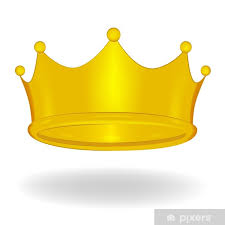 Assignment 5due 8-9 April 2024Trustworthy  WorkbookDone:       .    ___  Answer the questions for Week 3, Day 4, on pages 107-112.___  Answer the questions for Week 3, Day 5, on pages 113-117.___  Read “Digging Deeper” on pages 118-120.